Publicado en ESPAÑA el 02/08/2024 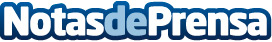 Vikenzo: revolucionando el paisajismo con jardines verticales artificialesVikenzo transforma espacios urbanos en oasis verdes con sus innovadores jardines verticales artificiales, combinando sostenibilidad y estética en cada proyectoDatos de contacto:Vikenzo NatureVikenzo Nature630 17 43 38Nota de prensa publicada en: https://www.notasdeprensa.es/vikenzo-revolucionando-el-paisajismo-con Categorias: Nacional Interiorismo Madrid Jardín/Terraza Servicios Técnicos Hogar Sostenibilidad http://www.notasdeprensa.es